Муниципальное бюджетное общеобразовательное учреждение«Степановская средняя общеобразовательная школа»Верхнекетского района Томской областиУТВЕРЖДАЮ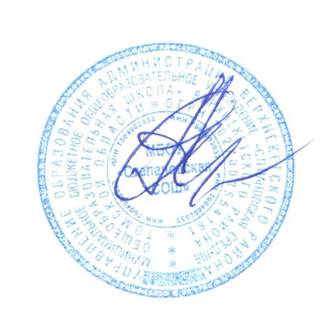 директор МБОУ«Степановская средняяобщеобразовательная школа»		___________	А.А.Андреев Приказ № 121/1 от  30.08 2018 г.  РАБОЧАЯ    ПРОГРАММАпо геометрии7 классКоличество часов - 68УчительРезвых Т.П.Программа разработана на основе Программы общеобразовательных учреждений Геометрия 7-9 / Т.А. Бурмистрова– 2-е издание, доработанное  М.: Просвешение, 2014 г.  По  учебнику геометрия, 7-9: учебник  гдля общеобразовательных учреждений/ Л.С.Атанасян, В.Ф.Бутузов, С.Б.Кадомцев, Э.Г.Позняк, И.И.Юдина.- 20-е изд. – М.: Просвещение, 2015 г.2018 г.Пояснительная запискаРабочая программа по геометрии  для 7 класса составлена в соответствии с правовыми и нормативными документами:Федеральный Закон «Об образовании в Российской Федерации» (от 29.12. 2012г. № 273-ФЗ);Федеральный Закон от 01.12.2007 г. № 309 (ред. от 23.07.2013 г.) «О внесении изменений в отдельные законодательные акты Российской Федерации в части изменения и структуры Государственного образовательного стандарта»;Приказ Минобразования России от 05.03.2004 г. № 1089 «Об утверждении федерального компонента государственных образовательных стандартов начального общего, основного общего и среднего (полного) общего образования»;Приказ Минобрнауки России от 31.03.2014 г. № 253 «Об утверждении федерального перечня учебников, рекомендуемых к использованию при реализации имеющих государственную аккредитацию образовательных программ начального общего, основного общего, среднего общего образования на 2016-2017 учебный год»;Приказ Минобразования России от 09.03.2004 г. № 1312 «Об утверждении федерального базисного учебного плана и примерных учебных планов для образовательных учреждений Российской Федерации, реализующих программы общего образования»;Приказ Министерства образования и науки Российской Федерации от 31 декабря 2015г. № 1577 «О внесении изменений в федеральный государственный образовательный стандарт основного общего образования, утвержденный приказом Министерства образования и науки Российской Федерации от 17 декабря 2010г. № 1897»;Приказ Министерства образования и науки Российской Федерации от 31 декабря 2015г. № 1578 «О внесении изменений в федеральный государственный образовательный стандарт среднего общего образования, утвержденный приказом Министерства образования и науки Российской Федерации от 17 мая 2012г. № 413».Программа разработана на основе Программы общеобразовательных учреждений Геометрия 7-9 / Т.А. Бурмистрова– 2-е издание, доработанное М.: Просвешение, 2014.  По  учебнику геометрия, 7-9: учебник  для общеобразовательных учреждений/ Л.С.Атанасян, В.Ф.Бутузов, С.Б.Кадомцев, Э.Г.Позняк, И.И.Юдина.- 20-е изд. – М.: Просвещение, 2017 г.Рабочая программа по геометрии составлена с учетом возрастных особенностей класса, выстроена система учебных занятий, спроектированы цели, задачи, продуманы возможные формы контроля, сформулированы ожидаемые результаты обучения.Федеральный базисный план отводит 68 часов для образовательного изучения геометрии в 7 классе из расчёта 2 часа в неделю.Реализация школьной программы  рассчитана на 68 часов (2 часа в неделю) в рабочей программе предусмотрено 5 контрольных работ + итоговый тестПримерная программа по предметуУМК:1. Л.С. Атанасян Геометрия 7-9: учеб. для общеобразовательных учреждений – М.: Просвещение, 2017 г.2.Л.С.Атанасян Геометрия: рабочая тетрадь для 7 класса общеобразовательных учреждений –М.: Просвещение, 2014 г.3. Л.С. Атанасян Изучение геометрии в 7-9 классах: методические рекомендации для учителя – М.: Просвещение, 2011г.4. В.И. Жохов Карточки для проведения контрольных работ. Геометрия. 7 класс. – М.: Мнемозина, 2012г.5. Б.Г. Зив Дидактические материалы по геометрии для 7 класса – М.: Просвещение, 2015г.6. С.М. Саврасова Упражнения по планиметрии по готовым чертежам – М.: Просвещение, 2015г.Цели:овладение системой математических знаний и умений, необходимых для применения в практической деятельности, изучения смежных дисциплин, продолжения образования;интеллектуальное развитие, формирование качеств личности, необходимых человеку для полноценной жизни в современном обществе: ясность и точность мысли, критичность мышления, интуиция, логическое мышление, элементы алгоритмической культуры, пространственных представлений, способность к преодолению трудностей;формирование представлений об идеях и методах математики как универсального языка науки и техники, средства моделирования явлений и процессов;воспитание культуры личности, отношения к математике как к части общечеловеческой культуры, понимание значимости математики для научно-технического прогресса;приобретение конкретных знаний о пространстве и практически значимых умений, формирование языка описания объектов окружающего мира, для развития пространственного воображения и интуиции, математической культуры, для эстетического воспитания обучающихся. Изучение геометрии вносит вклад в развитие логического мышления, в формирование понятия доказательства.Задачи:ввести основные геометрические понятия, научить различать их взаимное расположение;научить распознавать геометрические фигуры и изображать их;ввести понятия: теорема, доказательство, признак, свойство;изучить все о треугольниках (элементы, признаки равенства);изучить признаки параллельности прямых и научить применять их при решении задач и доказательстве теорем;научить решать геометрические задачи на доказательства и вычисления;подготовить к дальнейшему изучению геометрии на ступени основного общего и среднего полного образования.Содержание учебного предметаТематическое планированиеКалендарно – тематическое планированиеПланируемые результаты освоения учебного предмета и система их оценкиВ результате изучения курса геометрии 7 класса ученик научится:использовать язык геометрии для описания предметов окружающего мира;распознавать и изображать на чертежах и рисунках геометрические фигуры и их отношения;использовать свойства измерения длин и углов при решении задач на нахождение длины отрезка и градусной меры угла;решать задачи на вычисление градусных мер углов от  до  с необходимыми теоретическими обоснованиями, опирающимися на изучение свойства фигур и их элементов;решать задачи на доказательство, опираясь на изученные свойства фигур и отношения между ними и применяя изученные виды доказательств;решать несложные задачи на построение циркуля и линейки;решать практические задачи, связанные с нахождением геометрических величин (используя при необходимости справочники и технические средства).Ученик получит возможность:овладеть методами решения задач на вычисления и доказательства: методом от противного;овладеть традиционной схемой решения задач на построения с помощью циркуля и линейки: анализ, построение, доказательство и исследованиеОценка предметных результатовОценка предметных результатов представляет собой оценку достижения обучающимся планируемых результатов по учебному предмету:способность к решению учебно-познавательных и учебно-практических задач, основанных на изучаемом учебном материале, с использованием способов действий, релевантных содержанию учебных предметов. предполагает выделение базового уровня достижений как точки отсчёта при построении всей системы оценки и организации индивидуальной работы с обучающимися.Базовый уровень достижений — уровень, который демонстрирует освоение учебных действий с опорной системой знаний в рамках диапазона (круга) выделенных задач. Овладение базовым уровнем является достаточным для продолжения обучения на следующей ступени образования, но не по профильному направлению. Достижению базового уровня соответствует отметка «удовлетворительно» (или отметка «3», отметка «зачтено»).Превышение базового уровня свидетельствует об усвоении опорной системы знаний на уровне осознанного произвольного овладения учебными действиями, а также о кругозоре, широте (или избирательности) интересов. Целесообразно выделить следующие два уровня, превышающие базовый:повышенный уровень достижения планируемых результатов, оценка «хорошо» (отметка «4»);высокий уровень достижения планируемых результатов, оценка «отлично» (отметка «5»).Повышенный и высокий уровни достижения отличаются по полноте освоения планируемых результатов, уровню овладения учебными действиями и сформированностью интересов к данной предметной области.Для описания подготовки обучающихся, уровень достижений которых ниже базового, целесообразно выделить также два уровня:пониженный уровень достижений, оценка «неудовлетворительно» (отметка «2»);низкий уровень достижений, оценка «плохо» (отметка «1»).Недостижение базового уровня (пониженный и низкий уровни достижений) фиксируется в зависимости от объёма и уровня освоенного и неосвоенного содержания предмета.Критерии и нормы оценки  знаний, умений и навыков обучающихся по математикеДля оценки достижений учащихся применяется пятибалльная система оценивания.1. Оценка письменных контрольных работ обучающихся по математикеОтвет оценивается отметкой «5», если:1) работа выполнена полностью;2) в логических рассуждениях и обосновании решения нет пробелов и ошибок;3) в решении нет математических ошибок (возможна одна неточность, описка, которая не является следствием незнания или непонимания учебного материала).Отметка «4» ставится, если:1) работа выполнена полностью, но обоснования шагов решения недостаточны (если умение обосновывать рассуждения не являлось специальным объектом проверки);2)допущены одна ошибка или есть два – три недочёта в выкладках, рисунках, чертежах или графиках (если эти виды работ не являлись специальным объектом проверки).Отметка «3» ставится, если:1) допущено более одной ошибки или более двух – трех недочетов в выкладках, чертежах или графиках, но обучающийся обладает обязательными умениями по проверяемой теме.Отметка «2» ставится, если:1) допущены существенные ошибки, показавшие, что обучающийся не обладает обязательными умениями по данной теме в полной мере.Отметка «1» ставится, если:1) работа показала полное отсутствие у обучающегося обязательных знаний и умений по проверяемой теме или значительная часть работы выполнена не самостоятельно.Учитель может повысить отметку за оригинальный ответ на вопрос или оригинальное решение задачи, которые свидетельствуют о высоком математическом развитии обучающегося; за решение более сложной задачи или ответ на более сложный вопрос, предложенные обучающемуся дополнительно после выполнения им каких-либо других заданий.2.Оценка устных ответов обучающихся по математикеОтвет оценивается отметкой «5», если ученик:полно раскрыл содержание материала в объеме, предусмотренном программой и учебником;изложил материал грамотным языком, точно используя математическую терминологию и символику, в определенной логической последовательности;правильно выполнил рисунки, чертежи, графики, сопутствующие ответу;показал умение иллюстрировать теорию конкретными примерами, применять ее в новой ситуации при выполнении практического задания;продемонстрировал знание теории ранее изученных сопутствующих тем,  сформированность  и устойчивость используемых при ответе умений и навыков;отвечал самостоятельно, без наводящих вопросов учителя;возможны одна – две  неточности при освещение второстепенных вопросов или в выкладках, которые ученик легко исправил после замечания учителя.Ответ оценивается отметкой «4», если удовлетворяет в основном требованиям на оценку «5»,но при этом имеет один из недостатков:в изложении допущены небольшие пробелы, не исказившее математическое содержание ответа;допущены один – два недочета при освещении основного содержания ответа, исправленные после замечания учителя;допущены ошибка или более двух недочетов  при освещении второстепенных вопросов или в выкладках,  легко исправленные после замечания учителя.Отметка «3» ставится в следующих случаях:неполно раскрыто содержание материала (содержание изложено фрагментарно, не всегда последовательно), но показано общее понимание вопроса и продемонстрированы умения, достаточные для усвоения программного материала (определены «Требованиями к математической подготовке учащихся» в настоящей программе по математике);имелись затруднения или допущены ошибки в определении математической терминологии, чертежах, выкладках, исправленные после нескольких наводящих вопросов учителя;ученик не справился с применением теории в новой ситуации при выполнении практического задания, но выполнил задания обязательного уровня сложности по данной теме;при достаточном знании теоретического материала выявлена недостаточная сформированность основных умений и навыков.Отметка «2» ставится в следующих случаях:не раскрыто основное содержание учебного материала;обнаружено незнание учеником большей или наиболее важной части учебного материала;допущены ошибки в определении понятий, при использовании математической терминологии, в рисунках, чертежах или графиках, в выкладках, которые не исправлены после нескольких наводящих вопросов учителя.Отметка «1» ставится, если:ученик обнаружил полное незнание и непонимание изучаемого учебного материала или не смог ответить ни на один из поставленных вопросов по изученному материалу.№РазделыКол-во часов по программеКол-во часов фактически1.Начальные геометрические сведения10112.Треугольники17183.Параллельные прямые13134.Соотношения между сторонами и углами треугольника18205.Повторение106Итого6868№ п/пНаименование раздела/темыКоличество часовСодержаниеПланируемые результаты обучения1Глава I. Начальные геометрические сведения .11Начальные понятия планиметрии. Геометрические фигуры. Понятие о равенстве фигур. Отрезок. Равенство отрезков. Длина отрезка и ее свойства. Угол. Равенство углов. Величина угла и ее свойства. Смежные и вертикальные углы и их свойства. Перпендикулярные прямые.Основная цель — систематизировать знания учащихся об основных свойствах простейших геометрических фигур, ввести понятие равенства фигур.Основное внимание в учебном материале этой темы уделяется двум аспектам: понятию равенства геометрических фигур (отрезков и углов) и свойствам измерения отрезков и углов, что находит свое отражение в заданной системе упражнений.Изучение данной темы должно также решать задачу введения терминологии, развития навыков изображения планиметрических фигур и простейших геометрических конфигураций, связанных с условиями решаемых задач. Решение задач данной темы следует использовать для постепенного формирования у учащихся навыков применения свойств геометрических фигур как опоры при решении задач, первоначально проговаривая их в ходе решения устных задач.Личностные: независимость и критичность мышления;  – воля и настойчивость в достижении цели.Предметные:Знание: – основных понятий темы: прямая, отрезок, граничная точка отрезка,  длина отрезка, луч, начало луча угол, вершина угла, стороны угла, внутренняя область угла, биссектриса угла, перпендикулярные прямые, острые, тупые, прямые, развернутые, смежные, вертикальные углы – построения с помощью чертежной линейки прямых и отрезков, измерения их длины, записи измерения с помощью принятых условных обозначений; геометрической фигуры луч,  способы построения перпендикулярных прямых на местности – построения с помощью чертежного угольника перпендикулярных прямых углов, записи факта перпендикулярности прямых с помощью условных обозначений– построения с помощью чертежной линейки углов, измерения их величины с помощью транспортира, записи измерения с помощью принятых условных обозначений, построения углов заданной величины, определения вида угла, применения свойств смежных и вертикальных углов.Умение:проводить измерительные работы, классификацию по выделенному признаку (на примере определения вида углов), сравнивать объект наблюдения (угол) с эталоном (прямым углом).Регулятивные:учитывать правило в планировании и контроле способа решения. - различать способ и результат действия. -  вносить необходимые коррективы в действие после его завершения на основе учета характера сделанных ошибок. -  уметь ясно, точно, грамотно излагать свои мысли в устной и письменной речи, понимать смысл поставленной задачи, выстраивать аргументацию, приводить примеры и контрпримеры;Познавательные: умение записывать выводы в виде правил «если..., то …»; делать предположения об информации, которая нужна для решения учебной задачи; передавать содержание в сжатом или развёрнутом виде.Коммуникативные:учитывать разные мнения и стремиться к координации различных позиций в сотрудничестве; -  контролировать действия партнера- слушать партнера; формулировать, аргументировать и отстаивать свое мнение - договариваться и приходить к общему решению в совместной деятельности, в том числе в ситуации столкновения интересов2Треугольники18Треугольник. Признаки равенства треугольников. Перпендикуляр к прямой. Медианы, биссектрисы и высоты треугольника. Равнобедренный треугольник и его свойства. Основные задачи на построение с помощью циркуля и линейки.Основная цель — сформировать умение доказывать равенство данных треугольников, опираясь на изученные признаки; отработать навыки решения простейших задач на построение с помощью циркуля и линейки.При изучении темы следует основное внимание уделить формированию у учащихся умения доказывать равенство треугольников, т. е. выделять равенство трех соответствующих элементов данных треугольников и делать ссылки на изученные признаки. На начальном этапе изучения темы полезно больше внимания уделять использованию средств наглядности, решению задач по готовым чертежам.Личностные:умение объяснять самому себе отдельные ближайшие цели самообразования; выражать положительное отношение к процессу познания; адекватно оценивать учебную деятельность; применять правила делового сотрудничества; понимать причины успеха и неуспеха в своей учебной деятельности; вырабатывать в противоречивых ситуациях правила поведения, способствующие ненасильственному и равноправному преодолению конфликта; выражать положительное отношение к процессу познания; формирование  умения ясно, точно, грамотно  излагать свои мысли в устной и письменной речи, понимать смысл поставленной задачи, умение выстраивать аргументацию, приводить примеры и контрпримеры.Предметные:Знание:– основных понятий темы: треугольник, вершина, сторона, угол треугольника, периметр треугольника, равные треугольники, соответственные элементы, первый признак равенства треугольников  медиана, высота, биссектриса, равнобедренный треугольник, основание, боковые стороны, равносторонний треугольник построения с помощью чертежного угольника и транспортира медианы, высоты, биссектрисы, построения треугольников проведения измерений его элементов, записи результатов измерений, – перевода текста (формулировки) первого признака равенства треугольников в графический образ, короткой записи, проведения доказательства, применения для решения задач на выявление равных треугольников- доказательства и применения при решении теоремы о свойствах равнобедренного треугольникаУмение:– переводить текстовую информацию в графический образ и математическую модель, представлять информацию в сжатом виде – схематичной записи формулировки теоремы;– проводить доказательные рассуждения, понимать специфику математического языка.- грамотно выполнять алгоритмические предписания и инструкции (на примере построения медиан, высот, биссектрис треугольника), овладевать азами графической культуры. Познавательные:использовать поиск необходимой информации для выполнения учебных заданий с использованием учебной литературы. -  строить речевое высказывание в устной и письменной форме.  - ориентироваться на разнообразие способов решения задач.  -  проводить сравнение и классификацию по заданным критериям - владеть общим приемом решения задач.- уметь планировать и осуществлять деятельность, направленную на решение задач исследовательского характера;Регулятивные:учитывать правило в планировании и контроле способа решения. - различать способ и результат действия. -  вносить необходимые коррективы в действие после его завершения на основе учета характера сделанных ошибок. -  уметь ясно, точно, грамотно излагать свои мысли в устной и письменной речи, понимать смысл поставленной задачи, выстраивать аргументацию, приводить примеры и контрпримеры;Коммуникативные:учитывать разные мнения и стремиться к координации различных позиций в сотрудничестве; -  контролировать действия партнера- слушать партнера; формулировать, аргументировать и отстаивать свое мнение - договариваться и приходить к общему решению в совместной деятельности, в том числе в ситуации столкновения интересов3Параллельные прямые13Признаки параллельности прямых. Аксиома параллельных прямых. Свойства параллельных прямых.Основная цель — дать систематические сведения о параллельности прямых; ввести аксиому параллельных прямых.Знания признаков параллельности прямых, свойств углов при параллельных прямых и секущей находят широкое применение в дальнейшем курсе геометрии при изучении четырехугольников, подобия треугольников, а также в курсе стереометрии. Отсюда следует необходимость  уделить значительное внимание формированию умений доказывать параллельность прямых с использованием соответствующих признаков, находить равные утлы при параллельных прямых и секущей.Личностные: умение аккуратно выполнять чертежи при решении задач на построение;умение объяснять самому себе отдельные ближайшие цели самообразования; выражать положительное отношение к процессу познания; адекватно оценивать учебную деятельность; применять правила делового сотрудничества; понимать причины успеха и неуспеха в своей учебной деятельности; вырабатывать в противоречивых ситуациях правила поведения, способствующие ненасильственному и равноправному преодолению конфликта; выражать положительное отношение к процессу познания; формирование  умения ясно, точно, грамотно  излагать свои мысли в устной и письменной речи, понимать смысл поставленной задачи, умение выстраивать аргументацию, приводить примеры и контрпримеры.   Предметные:Знание:– основных понятий темы: параллельные прямые, секущая, названия углов, образованных при пересечении двух прямых секущей – накрест лежащих, односторонних, соответственных углов, перевода текста (формулировки) признаков параллельности в графический образ параллельности прямых на основе признаков параллельности, записи решения с помощью принятых обозначений– общего способа действий по построению параллельных прямых– построения параллельных прямых по выработанному алгоритму, записи выполняемых действий с помощью принятых обозначений, доказательства параллельности построенных прямых – содержания ключевых понятий: аксиома, аксиоматический подход в геометрии, теорема, обратная 
к данной, теорема-следствие– формулировки аксиомы параллельных прямых, следствий из аксиомы параллельных прямых, определения параллельности прямых на основе нового признака параллельности, записи решения с помощью принятых обозначений Умение:– передавать содержание прослушанного материала 
в сжатом виде (конспект);– структурировать материал, понимать специфику математического языка и работы с математической символикой– работать с готовыми предметными, знаковыми и графическими моделями для описания свойств и качеств изучаемых объектов;– проводить классификацию объектов (параллельные, непараллельные прямые) по заданным признакам(углов, полученных при пересечении двух прямых) по заданным признакам использовать соответствующие инструменты для решения практических задач, точно выполнять инструкции.Регулятивные:учитывать правило в планировании и контроле способа решения. - различать способ и результат действия. -  вносить необходимые коррективы в действие после его завершения на основе учета характера сделанных ошибок. -  уметь ясно, точно, грамотно излагать свои мысли в устной и письменной речи, понимать смысл поставленной задачи, выстраивать аргументацию, приводить примеры и контрпримеры;Коммуникативные:учитывать разные мнения и стремиться к координации различных позиций в сотрудничестве; -  контролировать действия партнера- слушать партнера; формулировать, аргументировать и отстаивать свое мнение - договариваться и приходить к общему решению в совместной деятельности, в том числе в ситуации столкновения интересов4Соотношения между сторонами и углами треугольника20Сумма углов треугольника. Соотношения между сторонами и углами треугольника. Неравенство треугольника. Некоторые свойства прямоугольных треугольников. Признаки равенства прямоугольных треугольников. Расстояние от точки до прямой. Расстояние между параллельными прямыми. Задачи на построение.Основная цель — расширить знания учащихся о треугольниках.В данной теме рассматривается одна из важнейших теорем курса — теорема о сумме углов треугольника, в которой впервые формулируется неочевидный факт. Теорема позволяет получить важные следствия — свойство внешнего угла треугольника, некоторые свойства и признаки прямоугольных треугольников.При введении понятия расстояния между параллельными прямыми у учащихся формируется представление о параллельных прямых как равноотстоящих друг от друга (точка, движущаяся по одной из параллельных прямых, все время находится на одном и том же расстоянии от другой прямой), что будет использоваться в дальнейшем курсе геометрии и при изучении стереометрии.При решении задач на построение в VII классе рекомендуется ограничиваться только выполнением построения искомой фигуры циркулем и линейкой. В отдельных случаях можно проводить устно анализ и доказательство, а элементы исследования могут присутствовать лишь тогда, когда это оговорено условием задачи.Личностные: независимость и критичность мышления;  – воля и настойчивость в достижении цели.Предметные:Знание:– содержания ключевых понятий: внутренний угол треугольника, внешний угол треугольника, сумма углов треугольника ;– теорем о сумме углов треугольника и свойстве внешнего угла треугольника, неравенство треугольников прямоугольный треугольник, катет, гипотенуза, свойств прямоугольного треугольник ;  признаков равенства прямоугольных треугольников способов их доказательства, алгоритмов решения задач на нахождение углов треугольника, записи решения с помощью принятых обозначений – основных понятий темы: перпендикуляр, расстояние от данной точки до прямой, расстояние между параллельными прямыми – основных понятий темы: треугольник, равный данному, признаки равенства треугольников, задача на построение; – способов действия по нахождению (построению) расстояния от точки до прямой и между параллельными прямыми, записи решения с помощью принятых условных обозначений;– построения с помощью циркуля и линейки треугольника по трем заданным элементам, называния их с помощью принятых условных обозначений, доказательства, что построен треугольник, равный заданному Умение:проводить исследования несложных ситуаций 
(измерение углов треугольника и вычисление их суммы), формулировать гипотезу исследования, понимать необходимость ее проверки, – составлять конспект математического текста, выделять главное, формулировать определения по описанию математических объектов; приводить примеры, подбирать аргументы– осуществлять перевод понятий из печатного (текст) в графический образосновных понятий темы: треугольника с углом в 30° ;– доказательств свойств прямоугольного треугольника, признаков равенства прямоугольных треугольников; применения их при решении поисковых задачграмотно выполнять алгоритмические предписания и инструкции (на примере построения треугольника по заданным элементам), развивать графическую культуру.– составлять конспект математического текста, выделять главное, формулировать определения по описанию математических объектов;– осуществлять перевод понятий из текстовой формы в графическую.Познавательные:использовать поиск необходимой информации для выполнения учебных заданий с использованием учебной литературы. -  строить речевое высказывание в устной и письменной форме.  - ориентироваться на разнообразие способов решения задач.  -  проводить сравнение и классификацию по заданным критериям - владеть общим приемом решения задач.- уметь планировать и осуществлять деятельность, направленную на решение задач исследовательского характера;Регулятивные:учитывать правило в планировании и контроле способа решения. - различать способ и результат действия. -  вносить необходимые коррективы в действие после его завершения на основе учета характера сделанных ошибок. -  уметь ясно, точно, грамотно излагать свои мысли в устной и письменной речи, понимать смысл поставленной задачи, выстраивать аргументацию, приводить примеры и контрпримеры;Коммуникативные:учитывать разные мнения и стремиться к координации различных позиций в сотрудничестве; -  контролировать действия партнера- слушать партнера; формулировать, аргументировать и отстаивать свое мнение - договариваться и приходить к общему решению в совместной деятельности, в том числе в ситуации столкновения интересов5Повторение6Систематизация и обобщение полученных знаний за курс геометрии 7 класса, решение задач по всем темам, применение изученных свойств в комплексе при решении задач.Личностные: умение объяснять самому себе отдельные ближайшие цели самообразования; умение давать адекватную самооценку учебной деятельности; умение объяснять самому себе свои наиболее заметные достижения; понимать причины успеха/ неуспеха в учебной деятельности; давать позитивную оценку и самооценку учебной деятельности; адекватно воспринимать оценку учителя и сверстников; оценивать свою учебную деятельность, применяя правила делового сотрудничества.Предметные:Умение применять изученные понятия, методы для решения задач практического содержанияРегулятивные: умение работать по составленному плану; использовать наряду с основными и дополнительные средства; в диалоге с учителем совершенствовать критерии оценки и умение пользоваться ими в ходе оценки и самооценки; умение решать проблемы творческого и поискового характера; умение понять причины своего неуспеха и находить способы выхода из этой ситуации; умение определять цель учебной деятельности с помощью учителя и самостоятельно, осуществлять поиск и средства её достижения. Познавательные: умение передавать содержание в сжатом и развернутом виде; самостоятельно предполагают, какая информация  нужна для решения учебной задачи; сопоставлять и отбирать информацию, полученную из разных источников.Коммуникативные:умение слушать, вести диалог, при необходимости отстаивать свою точку зрения; организовывать учебное взаимодействие в группе; выполнять различные роли в группе, сотрудничать в совместном решении задачи; критично относиться к своему мнению.Итого:68№РазделыКол-во часов В том числе контрольные работы1.Начальные геометрические сведения1112.Треугольники1813.Параллельные прямые1314.Соотношения между сторонами и углами треугольника2025.Повторение6Итоговый тестИтого68№ урока№ темыТемаДатапланДатафактГлава I. Начальные геометрические сведения  -11 часовГлава I. Начальные геометрические сведения  -11 часовГлава I. Начальные геометрические сведения  -11 часовГлава I. Начальные геометрические сведения  -11 часовГлава I. Начальные геометрические сведения  -11 часов11Точки, прямые, отрезки.  Провешивание прямой на местности04.0922Луч, угол06.0933Сравнение  отрезков и углов11.0944Длина отрезка. Единицы измерения13.0955Градусная мера угла. Измерение углов на местности18.0966Смежные и вертикальные углы20.0977Перпендикулярные прямые25.0988Решение задач 27.0999Решение задач02.101010Контрольная работа №104.101111Работа над ошибками09.10Глава II. Треугольники -18 часовГлава II. Треугольники -18 часовГлава II. Треугольники -18 часовГлава II. Треугольники -18 часовГлава II. Треугольники -18 часов121Треугольники. Первый признак равенства треугольников11.10132Решение задач на применение первого признака равенства треугольников16.10143Решение задач на применение первого признака равенства треугольников18.10154Перпендикуляр к прямой23.10165Медианы, биссектрисы и высоты треугольника25.10176Свойства равнобедренного треугольника06.11187Решение задач по теме «Равнобедренный треугольник»08.11198Второй признак равенства треугольников13.11209Решение задач на применения второго признака равенства треугольника15.112110Третий признак равенства треугольников19.112211Решение задач на применение  признаков равенства треугольников 20.112312Окружность. Построение циркулем и линейкой22.112413Примеры задач на построение27.112514Примеры задач на построение29.1126,2715,16Уроки  обобщения, систематизации и коррекции знаний04.12, 06.122817Контрольная работа № 211.122918Работанад ошибками13.12Глава Ш. Параллельные прямые – 13часовГлава Ш. Параллельные прямые – 13часовГлава Ш. Параллельные прямые – 13часовГлава Ш. Параллельные прямые – 13часовГлава Ш. Параллельные прямые – 13часов301Определение параллельных прямых. Признаки параллельности прямых18.12312Решение задач по теме «Признаки параллельности прямых»20.12323Решение задач по теме «Признаки параллельности прямых»25.12334Решение задач по теме «Признаки параллельности прямых»27.12345Практические способы построения параллельных прямых. Решение задач по теме «Признаки параллельности прямых»10.01356Аксиома параллельных прямых15.01367Свойства параллельных прямых17.01378Решение задач по теме «Свойства параллельных прямых»22.01389Решение задач по теме «Параллельные прямые»24.014910Решение задач по теме «Параллельные прямые»29.014011Решение задач по теме «Параллельные прямые». Самостоятельная работа31.014112Урок коррекции знаний05.024213Контрольная  работа №307.02Глава IV. Соотношения между сторонами и углами треугольника -20 часовГлава IV. Соотношения между сторонами и углами треугольника -20 часовГлава IV. Соотношения между сторонами и углами треугольника -20 часовГлава IV. Соотношения между сторонами и углами треугольника -20 часовГлава IV. Соотношения между сторонами и углами треугольника -20 часов431Сумма углов треугольника12.02442  Сумма углов треугольника. Решение задач14.02453Виды треугольников19.02464Соотношения между сторонами и углами треугольника21.02475Решение задач по теме «Соотношения между сторонами и углами треугольника»26.02486Неравенство треугольника28.02497Решение задач. 05.0350,518,9Уроки  обобщения, систематизации и коррекции знаний07.03,12.035210Контрольная работа №4 по теме «Сумма углов треугольника. Соотношения между сторонами и углами треугольника »14.035311Прямоугольные треугольники и некоторые их свойства19.0354-5612-14Решение задач на применение свойств прямоугольного треугольника02.04, 04.045715Признаки равенства прямоугольных треугольников09.045816Решение задач по теме «Прямоугольный треугольник»11.045917Расстояние от точки  до прямой. Расстояние между параллельными прямыми16.046018Построение треугольника по трем элементам18.046119Построение треугольника по трем элементам23.046220Контрольная работа №5 25.04Повторение – 6 часовПовторение – 6 часовПовторение – 6 часовПовторение – 6 часовПовторение – 6 часов631Повторение темы «Начальные геометрические сведения»30.04642Повторение темы «Признаки равенства треугольников. Равнобедренный треугольник»07.05653Повторение темы «Параллельные прямые»14.05664Повторение темы «Соотношения между сторонами и углами  треугольника»16.05675Подготовка к контрольной работе21.05686Итоговая контрольная работа23.05СОГЛАСОВАНО                                                      Заместитель директора по УРРезвых Т.П. /________/« 30 » августа 2018 годаПРИНЯТОРешением педагогического советаМБОУ «Степановская СОШ»от «30 »     августа    2018г. Протокол  №1 